Yukarıda bilgileri sunulan öğrencinin tez savunma sınavı “Bandırma Onyedi Eylül Üniversitesi Lisansüstü Eğitim ve Öğretim Yönetmeliği’ne uygun olarak yapılmış ve jüri  ile   karar vermiştir.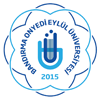 T.C.BANDIRMA ONYEDİ EYLÜL ÜNİVERSİTESİSAĞLIK BİLİMLERİ ENSTİTÜSÜ MÜDÜRLÜĞÜTEZ SAVUNMA SINAVI TUTANAĞIDök. No: YL011 Sayfa No: 1ÖĞRENCİNİNÖĞRENCİNİNÖĞRENCİNİNNumarası:Adı Soyadı:Anabilim Dalı:Programı:Tez Savunma Sınav Tarihi:Tez Savunma Sınav Saati:Öğretim Yılı / Dönemi: / MEVCUT TEZİN MEVCUT TEZİN MEVCUT TEZİN Tez Adı:Yabancı Dilde Tez Adı:JÜRİ TARAFINDAN DÜZELTİLEN TEZİNJÜRİ TARAFINDAN DÜZELTİLEN TEZİNJÜRİ TARAFINDAN DÜZELTİLEN TEZİNTez Adı:Yabancı Dilde Tez Adı:DanışmanJüri ÜyesiJüri Üyesi